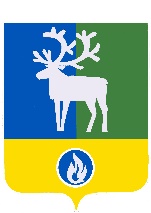 БЕЛОЯРСКИЙ РАЙОНХАНТЫ-МАНСИЙСКИЙ АВТОНОМНЫЙ ОКРУГ – ЮГРААДМИНИСТРАЦИЯ БЕЛОЯРСКОГО РАЙОНАПОСТАНОВЛЕНИЕот 9 апреля 2024 года                                                                                                            № 281О внесении изменений в постановление администрации Белоярского района                   от 30 ноября 2021 года № 943В соответствии с частью 3 статьи 21 Федерального закона от 31 июля 2020 года          № 248-ФЗ «О государственном контроле (надзоре) и муниципальном контроле в Российской Федерации», Положением о муниципальном контроле в сфере благоустройства на территории городского поселения Белоярский, утвержденным решением Думы Белоярского района от 4 октября 2021 года № 50 «Об утверждении Положения о муниципальном контроле в сфере благоустройства на территории городского поселения Белоярский», п о с т а н о в л я ю:1. Внести в постановление администрации Белоярского района от 30 ноября 2021 года № 943 «Об утверждении форм документов, используемых при осуществлении муниципального контроля в сфере благоустройства на территории городского поселения Белоярский» следующие изменения: 1) пункт 1 дополнить подпунктами 9-11 следующего содержания:«9) форму решения о проведении профилактического визита согласно приложению 9 к настоящему постановлению;10) форму уведомления контролируемого лица о проведении профилактического визита согласно приложению 10 к настоящему постановлению;11) форму акта профилактического визита согласно приложению 11 к настоящему постановлению.»;2) дополнить приложениями 9-11 согласно приложению к настоящему постановлению.2. Опубликовать настоящее постановление в газете «Белоярские вести. Официальный выпуск».3. Настоящее постановление вступает в силу после его официального опубликования.4. Контроль за выполнением постановления возложить на первого заместителя главы Белоярского района Ойнеца А.В.Глава Белоярского района                                                                                      С.П.МаненковПРИЛОЖЕНИЕ к  постановлению администрацииБелоярского районаот 9 апреля 2024 года № 281ПРИЛОЖЕНИЕ 9 к постановлению администрации Белоярского района от «30» ноября 2021 года № 943ФОРМАрешения о проведении профилактического визитаПРИЛОЖЕНИЕ 10к постановлению администрации Белоярского района от «30» ноября 2021 года № 943Формауведомления контролируемого лица о проведении профилактического визитаПРИЛОЖЕНИЕ 11 к постановлению администрации Белоярского района от «30» ноября 2021 года № 943Формаакта профилактического визитаОтметка о размещении (дата и учетный номер) сведений о профилактическом визите в едином реестре контрольных (надзорных) мероприятийQR-код, обеспечивающий переход на страницув информационно-телекоммуникационной сети "Интернет"содержащую запись единого реестра контрольных (надзорных)мероприятий о профилактическом визите в едином реестреконтрольных (надзорных) мероприятий.(указывается наименование контрольного (надзорного) органа или его территориального органа)РЕШЕНИЕо проведении профилактического визитаот «__» ____________ г. № ______1. Решение принято(должность, фамилия, имя, отчество (при наличии) руководителя, заместителя руководителя органа государственного контроля (надзора), иного должностного лица, принявшего решение о проведении профилактического визита)о проведении в отношении:(указываются сведения о контролируемом лице (фамилия, имя, отчество (при наличии) гражданина или наименование организации, их индивидуальные номера налогоплательщика)профилактического визита по адресу:(указывается адрес (местоположение) места проведения профилактического визита; при проведении профилактического визита по месту осуществления деятельности контролируемого лица - адреса (местоположение) места осуществления контролируемым лицом (контролируемыми лицами) деятельности)путем использования видео-конференц-связи: да/нет.2. Профилактический визит провести:с "__" ____________ г. "__"час."__"мин.по "__" ____________ г. "__"час."__"мин.3. Профилактический визит проводится в рамках осуществления федерального государственного контроля (надзора) за соблюдением трудового законодательства и иных нормативных правовых актов, содержащих нормы трудового права, в соответствии со статьей 52 Федерального закона от 31 июля 2020 г. № 248-ФЗ "О государственном контроле (надзоре) и муниципальном контроле в Российской Федерации" (Собрание законодательства Российской Федерации, 2020, № 31, ст. 5007), а также иными нормативными правовыми актами, содержащими нормы трудового права.4. Профилактический визит проводится по следующему основанию:(указывается одно из оснований проведения профилактического визита: контролируемое лицо приступает к деятельности в определенной сфере деятельности (с указанием сферы деятельности); объект контроля отнесен к категории высокого или значительного риска; профилактический визит инициирован контролируемым лицом; профилактический визит инициирован по поручению Президента Российской Федерации; профилактический визит инициирован по поручению Председателя Правительства Российской Федерации; профилактический визит инициирован по поручению Заместителя Председателя Правительства Российской Федерации, согласованному с Заместителем Председателя Правительства Российской Федерации - Руководителем Аппарата Правительства Российской Федерации; профилактический визит инициирован в отношении государственного (муниципального) учреждения дошкольного (начального общего образования/основного общего/среднего общего образования), объекты контроля которого отнесены к категории высокого риска)5. На проведение профилактического визита уполномочены:(указываются фамилии, имена, отчества (при наличии), должности инспектора (инспекторов, в том числе руководителя группы инспекторов), уполномоченного (уполномоченных) на проведение профилактического визита)6. В ходе профилактического визита:(в случае если в рамках профилактического визита предусмотрен сбор сведений об объектах контроля, указываются: объекты контроля, в отношении которых предусмотрен сбор сведений в целях их отнесения к категориям риска; параметры объекта контроля (показатели, сведения о которых предстоит собрать в ходе профилактического визита)(должность, фамилия, имя, отчество (при наличии) руководителя, заместителя руководителя органа государственного контроля (надзора), иного должностного лица, принявшего решение о проведении профилактического визита)(подпись)(фамилия, имя, отчество (при наличии) и должность должностного лица, непосредственно подготовившего решение, контактный телефон, электронный адрес (при наличии)(фамилия, имя, отчество (при наличии) и должность должностного лица, непосредственно подготовившего решение, контактный телефон, электронный адрес (при наличии)(фамилия, имя, отчество (при наличии) и должность должностного лица, непосредственно подготовившего решение, контактный телефон, электронный адрес (при наличии)(указывается наименование контрольного (надзорного) органа или его территориального органа)Уведомлениеконтролируемого лица о проведении профилактического визитаот "__" ________________ г. № ________1. В соответствии с решением(должность, фамилия, инициалы руководителя, заместителя руководителя органа государственного контроля (надзора), иного должностного лица, принявшего решение о проведении профилактического визита)(указывается дата проведения визита в соответствии с решением)в отношении контролируемого лица(указываются фамилия, имя, отчество (при наличии) индивидуального предпринимателя или наименование организации, индивидуальные номера налогоплательщика (далее - контролируемое лицо)будет проведен профилактический визит в форме (нужное подчеркнуть):1) профилактической беседы по месту осуществления деятельности контролируемого лица по адресу:(указывается адрес)2) путем использования видео-конференц-связи.(указание на ссылки для подключения к конференции)2. Профилактический визит проводится в рамках осуществления федерального государственного контроля (надзора) за соблюдением трудового законодательства и иных нормативных правовых актов, содержащих нормы трудового права, в соответствии со статьей 52 Федерального закона от 31 июля 2020 г. № 248-ФЗ "О государственном контроле (надзоре) и муниципальном контроле в Российской Федерации" (Собрание законодательства Российской Федерации, 2020, № 31, ст. 5007), а также иными нормативными правовыми актами, содержащими нормы трудового права.3. В соответствии с частью 6 статьи 52 Федерального закона от 31 июля 2020 г.                      № 248-ФЗ "О государственном контроле (надзоре) и муниципальном контроле в Российской Федерации" (Собрание законодательства Российской Федерации, 2020,               № 31, ст. 5007) сообщаем о том, что контролируемое лицо вправе отказаться от проведения обязательного профилактического визита, уведомив об этом контрольный (надзорный) орган не позднее чем за 3 рабочих дня до даты его проведения.Уведомление об отказе от проведения обязательного профилактического визита необходимо направить по адресу:(указывается способ отправки уведомления, дата отправки уведомления)Приложение: копия решения о проведении профилактического визитаот "__" ___________ г. № __________(фамилия, имя, отчество (при наличии) и должность должностного лица, непосредственно подготовившего уведомление, контактный телефон, электронный адрес (при наличии)(подпись)Отметка о направлении уведомления контролируемому лицу(указывается наименование контрольного (надзорного) органа или его территориального органа)«__» __________ г., ___ час ___ мин. № ___________(место составления акта)Акт профилактического визита(обязательного/по инициативе контролируемого лица)1. Профилактический визит проведен в соответствии с решением № ____________ от «__» __________________ г.(указывается ссылка на решение уполномоченного должностного лица контрольного (надзорного) органа о проведении профилактического визита, учетный номер профилактического визита в едином реестре контрольных (надзорных) мероприятий)2. Профилактический визит проведен в рамках федерального государственного контроля (надзора) за соблюдением трудового законодательства и иных нормативных правовых актов, содержащих нормы трудового права(наименование вида государственного контроля (надзора), в соответствии с единым реестром видов федерального государственного контроля (надзора)3. Профилактический визит проведен в отношении:(указываются наименование контролируемого лица (в родительном падеже): (фамилия, имя, отчество (при наличии) гражданина или наименование организации, их индивидуальные номера налогоплательщика)4. Профилактический визит был проведен по адресу (местоположению)(указываются адреса (местоположение) места проведения профилактического визита; при проведении профилактического визита по месту осуществления деятельности контролируемого лица - адреса (местоположение) места осуществления контролируемым лицом (контролируемыми лицами) деятельности)5. Профилактический визит проведен путем использования видео-конференц-связи: да/нет6. Профилактический визит был проведен по основанию:(указывается одно из оснований проведения профилактического визита: контролируемое лицо приступает к деятельности в определенной сфере деятельности (с указанием сферы деятельности); объект контроля отнесен к категории высокого или значительного риска; профилактический визит инициирован контролируемым лицом; профилактический визит инициирован по поручению Президента Российской Федерации; профилактический визит инициирован по поручению Председателя Правительства Российской Федерации; профилактический визит инициирован по поручению Заместителя Председателя Правительства Российской Федерации, согласованному с Заместителем Председателя Правительства Российской Федерации - Руководителем Аппарата Правительства Российской Федерации; профилактический визит инициирован в отношении государственного (муниципального) учреждения дошкольного (начального общего образования/основного общего/среднего общего образования), объекты контроля которого отнесены к категории высокого риска)7. Профилактический визит проведен в следующие сроки:(указываются дата и время фактического начала профилактического визита, а также дата и время фактического окончания профилактического визита, при необходимости указывается часовой пояс)8. В ходе профилактического визита проведена профилактическая беседа по следующим вопросам:(указываются информация об обязательных требованиях, предъявляемых к деятельности контролируемого лица либо к принадлежащим ему объектам контроля, их соответствии критериям риска, основаниях и о рекомендуемых способах снижения категории риска, а также о видах, содержании и об интенсивности контрольных (надзорных) мероприятий, проводимых в отношении объекта контроля исходя из его отнесения к соответствующей категории риска, которые обсуждались в ходе профилактического визита; перечень вопросов, по которым проведено консультирование контролируемого лица)9. Выявлено, что объекты контроля представляют явную непосредственную угрозу причинения вреда (ущерба) охраняемым законом ценностям или такой вред (ущерб) причинен:(указать соответствующие факты в случае выявления)10. К настоящему акту прилагаются:(при наличии указываются документы и иные материалы, приобщаемые к акту)(фамилия, имя, отчество (при наличии) и должность инспектора (руководителя группы инспекторов), проводившего профилактический визит)(подпись)(фамилия, имя, отчество (при наличии) и должность инспектора, непосредственно подготовившего акт профилактического мероприятия, контактный телефон, электронный адрес (при наличии)Отметка об ознакомлении контролируемых лиц или их представителей с актом профилактического визита (дата и время ознакомления):Отметка о направлении акта профилактического визита контролируемому лицу, направлено почтой:* Отметки размещаются после реализации указанных в них действий.